  HejHär kommer Kassaboken för 2022Vi gick 5250:- PLUSVi fick en slant av SKK men det har ni fått ett mail om innan, en förening som stängde så vi fick dela på en slant. Samt att dom Danska spårdomarna bjöd på sina arvordenVerksamhetsåret 2022Ingen Rasspecial som skulle varit i April pga pandemin som fortfarande hade sina klor i oss, styrelsemedlemmarna genomgick operationer som fått stå tillbaka pga Coronan Men en hel del spår kunde genomföras under våren och vi hade en förträfflig spårhelg under hösten och utställningarna kom smått igång igen så en del hundar började visa upp sig igen, både i sverige och i våra nordiska länder. En kull föddes under våren.Vi har även fått fram 3 st hundar som fått CERT i spår WOW säger jag bara här har dom inte legat på latsidanNu ser vi framemot året 2023/AnnaVerksamhetsåret 2023Spårning hoppas vi påRasspecial sepSpår SM hoppas vi kunna få ihop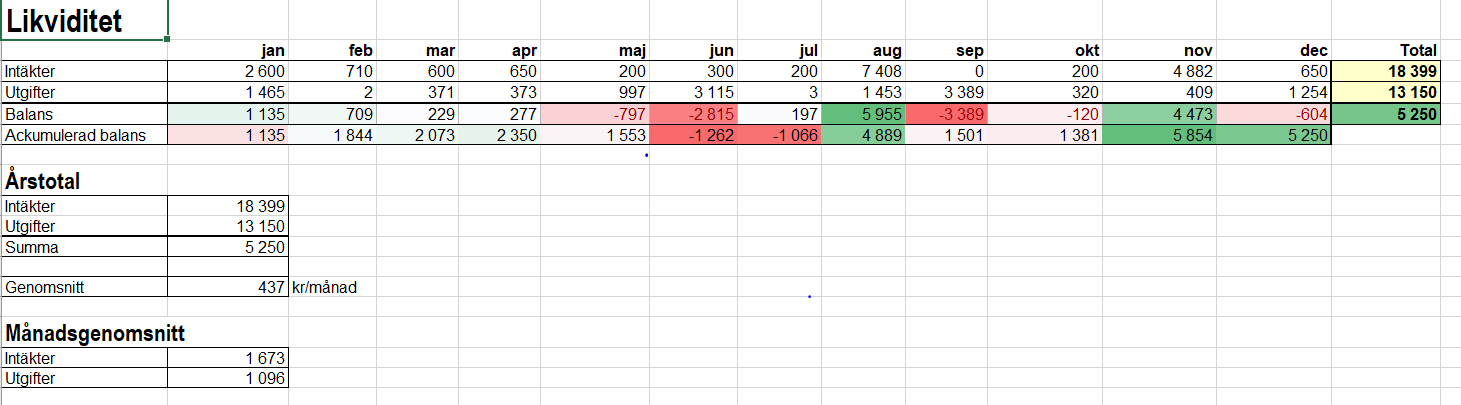 